                                Liceo José Victorino Lastarria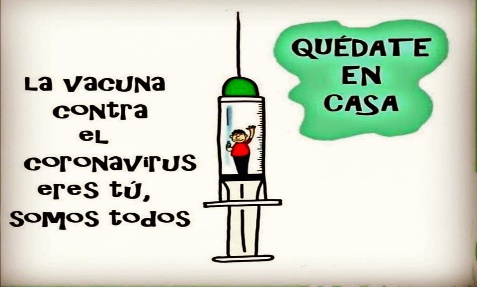                                                  Rancagua                           “Formando Técnicos para el mañana”                                   Unidad Técnico-PedagógicaClase del 8 al 12 de JunioTerceros A-B-C-DOA 3: Redactar textos cortos con temáticas conocidas.Instrucciones: Copiar cada ejercicio en su cuaderno, tomar foto y luego reenviarlas al correo de su correspondiente profesor de asignatura.Camilo Guarda: Camilo guarda1989@gmail.comSergio Masciocchi: smasciocchib@gmail.com A continuación, podrás encontrar las respuestas para la guía de la semana 1. Úsalas para chequear tu trabajo hasta la fecha y ponerte al día si es necesario. GUIA N°1ITEM A: Tesla Text1)2) a) in 1884    b) Thomas Edison c) high-voltage electricity and wireless communication d) an earthquake which shook the ground	ITEM B: Connectorsthus         2-     even though         3-      despite        4-      yetITEM C: Vocabulary			ITEM D: Reflexive pronouns		ITEM E: Reflexive pronouns 		1				 himselfyourselfmyselfourselves myselfherself.yourselfherselfA continuación, podrás encontrar las respuestas para la guía de la semana 1. Úsalas para chequear tu trabajo hasta la fecha y ponerte al día si es necesario. GUIA N° 2ITEM 1: Lady Gaga TextStefani Joanne Angelina GermanottaCItalystraight hair, brown eyes and long noselight purplethe pianoITEM 2: Ronaldo’s information.This is Cristiano Ronaldo dos Santos Aveiro He is a famous football playerHe plays in Real Madrid football teamHe is 26 years old and was born in Portugal. He has a brother and two sisters. He is handsome, he has brown hair and brown eyes. He can run very fast. His favourite colour is red. His favourite dish is Fish and Chips and his favourite drink is Coca ColaITEM 3: Reported SpeechDS – RS - DS - RSITEM 4: Reported Speech
Did you do – Does - Have you seen - will you get - did you go - did you get – IsITEM 5: Reported Speechhe couldn’t park therehe would see her next morningShe was taking the 5.30 train tomorrow that the trouser had to be ready that afternoonshe had left her umbrella there two day agothat the parcel ought to be there by the end of that weekthat she liked that hotel very muchthat he thought it was going to rain that night.GUIA N° 3  1.  True      2. True      3. True       4. False       5.  False1. He is Twenty years old2. He is from England3. Yes, she is.4. No, it is not.       C). 1. She told that she loved that teacher (Ella dijo que amaba a ese profesor)             2. He said that she wanted to play Quidditch (Él dijo que quería jugar Quiditch)             3. She said that she could make a magic potion. (Ella dijo que podia hacer una poción mágica)             4. She wanted that H.P. asked her out. (Ella dijo que quería que H.P. la invitara a salir)             5. She told that Harry was her best friend. (Ella dijo que Harry era su major amigo)             6. She told that her owl had brought a letter that day. (Ella dijo que su lechuza le había traído una carta ese día)              7. He told that H.P. was his hero. (Él dijo que H.P. era su héroe)              8. He told that he missed his parents (Él dijo que extrañaba a sus padres)              9. He told that he had a new broom. (Él dijo que tenía una nueva escoba)              10. She asked why she had to stay in that school. (Ella prguntó por qué tenía que estar en ese colegio)              11. He told that he didn´t understand that book. (Él dijo que no entendía ese libro)               12. They told that they learned how to make a spell. (Ellos dijeron que aprendieron a utilizer un hechizo)               13. He told that he had transform him in a cat. (Él dijo que lo habia tranformado en un gato)               14. He told that he had to find the Sorcerer´s stone (Él dijo que tenia que encontrar la Piedra del Hechicero)GUIA N° 4Esta era una guía para reforzar el reported speech, pedía la creación de un diálogo utilizando el estilo directo y pasarlo al estilo indirecto utilizando el reported speech. Adjuntaré ejemplos para mayor entendimiento. Date and place of birthProfessionAC or DC?Main contributionOther studiesCroatia, on July 9, 1856electrical engineerACalternating current induction motorphilosophyLetterAnswerAMyselfBHimselfCOurselvesDHerselfEItselfFThemselvesGYourselfHThemselvesIYourselvesJHerselfKMyself4611110893725direct speechindirect speechI said, ‘I’m not very happy at work.’Yo dije, “No soy muy feliz en el trabajo”I told her I was not very happy at work.Le dije que no era muy feliz en el trabajoThey said: ‘We’re going home.’Ellos dijeron “Nos vamos a casa”They told us they were going home.Ellos nos dijeron que se iban a casa.He said, ‘Jane will be late.’Él dijo, “Jane estará tarde”He said that Jane would be late.Él dijo que Jane estaría tarde.‘I’ve been working,’ she said.“He estado trabajando”, ella dijoShe said she had been working.Ella dijo que había estado trabajando.‘What happened to make her so angry?’ he asked.“Qué pasó que la hizo enojar tanto?” Ella preguntó.He asked what had happened to make her so angry.Él preguntó que qué había pasado que la hizo enojar tanto.